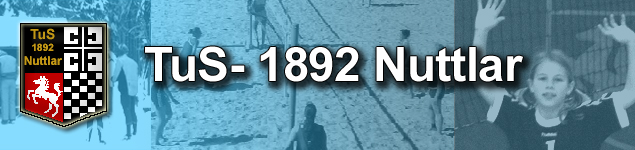 Tennisabteilung des TuS 1982 Nuttlar e.V.Abteilungsversammlung am 07. März 201819 Uhr Tennis-ClubhausTagesordnung1. Begrüßung 2. Rückblick Saison 2017 und Winter 2017/184. Saisonplanung 2018     4.1 Saisoneröffnung inkl. LK-Turnier     4.2 Arbeitseinsätze     4.3. Spielbetrieb, Mannschaftsspiele (Erwachsene, Jugend)     4.4. Kids-Cup, weitere Termine5. Turnusgemäße Wahlen (2. Abteilungsleiter, Sportwart)6. Platzwartproblematik7. SonstigesSportliche GrüßeJens, Lars und Christian